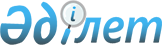 О предоставлении социальной помощи на приобретение топлива специалистам государственных организаций социального обеспечения, культуры, спорта и ветеринарии, проживающим и работающим в сельских населенных пунктах
					
			Утративший силу
			
			
		
					Решение Панфиловского районного маслихата Алматинской области от 28 сентября 2015 года № 5-54-363. Зарегистрировано Департаментом юстиции Алматинской области 20 октября 2015 года № 3490. Утратило силу решением Панфиловского районного маслихата Алматинской области от 27 декабря 2019 года № 6-65-378
      Сноска. Утратило силу решением Панфиловского районного маслихата Алматинской области от 27.12.2019 № 6-65-378 (вводится в действие со дня его первого официального опубликования).

      В соответствии с пунктом 5 статьи 18 Закона Республики Казахстан от 8 июля 2005 года "О государственном регулировании развития агропромышленного комплекса и сельских территорий", Панфиловский районный маслихат РЕШИЛ:

      1. Предоставить за счет бюджетных средств района социальную помощь в размере пяти месячных расчетных показателей на приобретение топлива специалистам государственных организаций социального обеспечения, культуры, спорта и ветеринарии, проживающим и работающим в сельских населенных пунктах Панфиловского района.

      2. Возложить на руководителя государственного учреждения "Отдела занятости и социальных программ Панфиловского района" Жакыбая Азата Жапаровича опубликование настоящего решения после государственной регистрации в органах юстиции в официальных и периодических печатных изданиях, а также на интернет-ресурсе, определяемом Правительством Республики Казахстан, и на интернет-ресурсе районного маслихата.

      3. Контроль за исполнением настоящего решения возложить на постоянную комиссию районного маслихата "По вопросам образования, здравоохранения, культуры, спорта, социальной политике и делам молодежи".

      4. Настоящее решение вступает в силу со дня государственной регистрации в органах юстиции и вводится в действие по истечении десяти календарных дней после дня его первого официального опубликования.
					© 2012. РГП на ПХВ «Институт законодательства и правовой информации Республики Казахстан» Министерства юстиции Республики Казахстан
				
      Председатель сессии

      Панфиловского районного 

      Маслихата

М. Онласынов

      Секретарь Панфиловского 

      районного маслихата

Т. Оспанов
